TRƯỜNG TIỂU HỌC AN LƯUTHIẾT BỊ GIÁO DỤC CÔNG NGHỆ SỐ 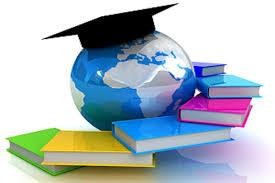      TÊN SẢN PHẨMBỘ ẢNH CẢNH ĐẸP QUÊ HƯƠNG EMMÔN: HOẠT ĐỘNG TRẢI NGHIỆM LỚP 1Nhóm tác giả: Giáo viên khối 1.Đơn vị công tác: Trường Tiểu học An Lưu phường An Lưu, thị xã Kinh Môn, tỉnh Hải Dương.Tháng 3, năm 2023BẢN THUYẾT MINH MÔ TẢ SẢN PHẨM THIẾT BỊ DẠY HỌC SỐTên gọi sản phẩmBộ ảnh tư liệu về chủ đề “ Cảnh đẹp quê hương em” được sử dụng để khám phá kiến thức mới trong dạy học Hoạt động trải nghiệm lớp 1 - Bộ sách Cánh Diều.Ý tưởng sáng tạoSản phẩm là tư liệu dạy học hỗ trợ, được sử dụng ở hoạt động 1 “Tìm hiểu những hoạt động về cảnh đẹp quê hương em” – Chủ đề: Quê hương em: Em yêu quê hương sách giáo khoa Hoạt động trải nghiệm lớp 1.Khi sử dụng bộ ảnh tư liệu ở hoạt động 1 giúp học sinh rèn được các kĩ năng sau:+ Kĩ năng hợp tác, thảo luận nhóm.+ Kĩ năng quan sát, nhận biết nội dung.+ Kĩ năng chia sẻ, giới thiệu với bạn và người thân về cảnh đẹp quê hương.+Kĩ năng xây dựng kế hoạch bảo vệ và giữ gìn cảnh đẹp quê hương.Mô tả sản phẩmSản phẩm dự thi là bộ ảnh tư liệu gồm 19 ảnh về chủ đề “Quê hương em” được sắp xếp theo trình tự nội dung: Cảnh đẹp trên các vùng miền đất nước; cảnh đẹp tại địa phương.            + Những ảnh về cảnh đẹp đất nước là ảnh số: A1, A2, A3, A4, A5, A6, A7, A8, A9, A10, A11, A12, A13, A14, A15, A16.+ Những ảnh về cảnh đẹp quê hương là ảnh số: A17, A18, A19.Cách sử dụng và vận hànhSau khi học sinh thực hiện hoạt động nhóm đôi làm việc với sách giáo khoa Hoạt động trải nghiệm lớp 1 – Bộ sách Cánh Diều, giáo viên trình chiếu bộ ảnh tư liệu về chủ đề “ Cảnh đẹp quê hương em ” cho học sinh quan sát và tìm hiểu thêm một số cảnh đẹp đặc trưng ở địa phương. Thông qua bộ ảnh tư liệu, học sinh được quan sát nhiều cảnh đẹp đặc trưng ở nơi mình sinh sống và ở các địa phương khác trên đất nước Việt Nam.Giá trị của sản phẩmTính mới: Sử dụng bộ ảnh tư liệu thay thế cho các tranh vẽ, tiết kiệm được chi phí trong việc làm các tư liệu khác phục vụ trong quá trình dạy học.Tính sáng tạo: Ảnh sử dụng tư liệu đảm bảo độ sắc nét, hình ảnh, màu sắc trung thực đúng với thực tế. Từ đó, học sinh thấy gần gũi với cuộc sống hàng ngày, kích thích sự khám phá, tìm tòi của các em.Khả năng áp dụng: Sản phẩm được sử dụng nhiều lần, nhiều năm và ở các khối lớp trong môn: Hoạt động trải nghiệm. Đặc biệt là dễ sử dụng, tiết kiệm được chi phí và đạt hiệu quả cao trong tiết học.